Олимпиада (школьный этап) по предмету Искусство (МХК) 7-8 классы2017-2018 учебный год.         I тип задания.Укажите названия художественных произведений и их авторов.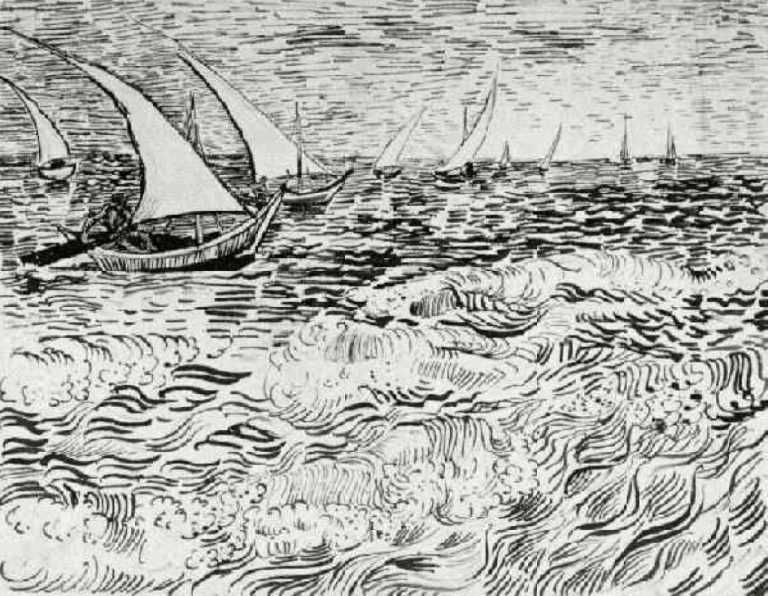 1) Ответ: «Море», В. Ван Гог.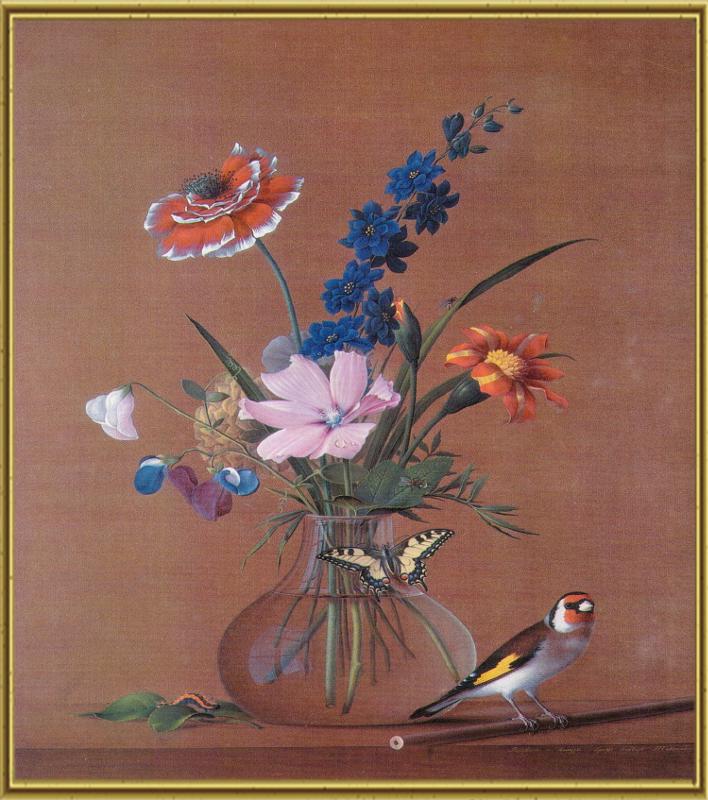  2) Ответ: «Букет цветов, бабочка и птичка», Ф. П. Толстой.Оценивается знание живописных произведений:Правильный ответ - название картина - 2 б, автор – 2 б.(максимально – 8 б.)II тип задания.Напишите названия и авторов художественных  произведений  по их             фрагментам и определите жанры.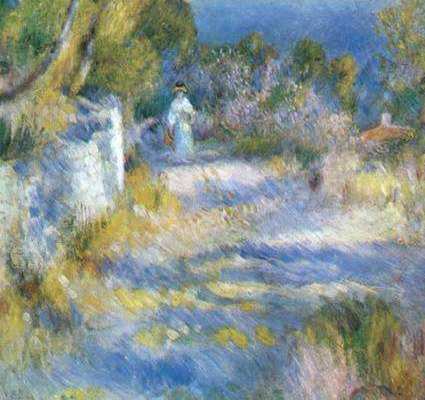 Ответ: «Пейзаж в Эстаке», О. Ренуар. /Пейзаж/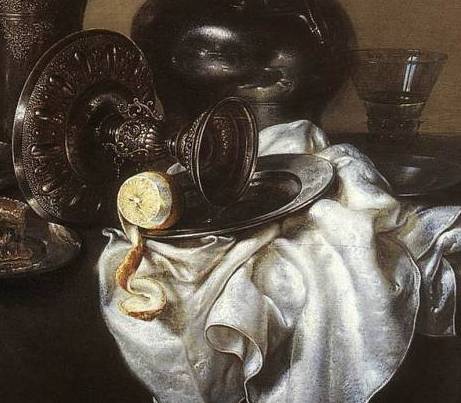 Ответ: «Натюрморт с золотым кубком», В. К. Хеда. /Натюрморт/Оценивается знание художественных произведений:Правильный ответ - название картина - 2 б., автор – 2 б., жанр –2 б. (максимально – 12 б.)Познакомьтесь с материалом таблицы. Прослушайте 5 фрагментов музыкальных произведений (каждый будет звучать 2 раза).Определите жанровую принадлежность каждого из них.Заполните таблицу, указывая номер звучащего фрагмента. Если Вам известен автор и/или название произведения, укажите их.(1-Людвиг ван Бетховен, симфония № 5, 1 часть;2-«Танец рыцарей» («Монтекки и Капулетти») из балета «Ромео и Джульетта» С. С. Прокофьева;3-«Я помню чудное мгновенье» М. И. Глинка – А.С. Пушкин;4- А. П. Бородин, опера «Князь Игорь», хор половецких девушек «Улетай на крыльях ветра»;5- Э.Л. Уэббера,  «Память» ария (старой кошки) из мюзикла «Cats»;6- П. И. Чайковский, Концерт №1 для ф-но с орк., 1 часть).Правильное соотношение  (2 б.) и название, автор произведения (2 б.).(максимально – 24 б.)III тип задания.Укажите соответствие картины художника и жанра, в котором она выполнена. Запишите правильные ответы в таблицу.К. П. Брюллов  «Всадница», А. Г. Венецианов «На пашне. Весна», И. Ф. Хруцкий «Цветы и плоды», В. А. Ватагин  «Медведь за рыбной ловлей», А. И. Куинджи «Ночное», К. П. Брюллов «Последний день Помпеи», И. Е. Репин «Садко».Оценивается знание живописных произведений и жанров.Правильное соответствие 2 б.(максимально –14  б.)Даны 12 терминов, связанных с искусствомОбъедините термины в группы.Дайте определение каждой группе.Поэма,  натюрморт, опера, симфония, ода,  сонет, пейзаж,  романс,  эпиграмма, оратория,  портрет,  марина.Оценивается знания.Правильное соответствие 2 б.(максимально – 6 б.)IV тип задания.Даны ряды слов. Найдите лишнее слово в каждой строке и вычеркните его. Кратко поясните свое решение.  Бах,  Чайковский,   Дюма,    Даргомыжский.Решение: Дюма – писатель.2)      Андерсен,   Римский - Корсаков,   братья Гримм,  Льюис Кэрролл,         Шекспир.       Решение: Римский – Корсаков – композитор.3)Туба,  кисти,   рояль,  валторна, орган,  скрипка.         Решение: кисти–  инструмент художника.        4)     Вокализ,  вальс,  романс,   реквием,  баллада,  серенада.       Решение: вальс- разновидность танца.Правильный ответ - за каждое верно исключенное слово -2 б. и за точность его определения -2 б. (максимально –16  б.)V тип задания.Творческое задание.      Составьте художественную коллекцию из произведений различных видов искусства, соблюдая их эмоциональную общность (найдите соответствия). Выберите  и  впишите композитора и название произведения из списка музыкальных произведений в клетки в соответствии с настроением зрительного образа.Список музыкальных произведений:  1. Ф. Шопен Вальс №7 до-диез минор,2.  И.С. Бах «Органная токката и фура ре-минор», 3. Д.Д.  Шостакович Седьмая симфония «Ленинградская».За каждое соответствие 2 б. (максимально –12  б.)Творческое задание.Выполните творческий проект.Критерии творческого «продукта» проекта:Композиция – 16 б.Цветовое (тональное) решение – 16 б.Раскрытие темы – 16 б.(максимально –48  б.)Всего: 140 б.Музыкальный жанрНомер музыкального фрагментаБаллы Романс«Я помню чудное мгновенье» М.И. Глинка – А.С. Пушкин2+2=4СимфонияЛюдвиг ван Бетховен, симфония №5, 1 часть2+2=4Концерт6.  П.И. Чайковский, Концерт №1 для ф-но с орк., 1 часть2+2=4ОпераА. П. Бородин, опера «Князь Игорь», хор половецких девушек «Улетай на крыльях ветра»2+2 =4Балет«Танец рыцарей» («Монтекки и Капулетти») из балета «Ромео и Джульетта» С.С. Прокофьева2+2=4МюзиклЭ.Л. Уэббера,  «Память» ария (старой кошки) из мюзикла «Cats» 2+2=4№Название произведения. Ф.И. художникаЖанры1И. Ф. Хруцкий «Цветы и плоды»натюрморт2А. И. Куинджи «Ночное»пейзаж3К. П. Брюллов  «Всадница»портрет4В. А. Ватагин  «Медведь за рыбной ловлей»анималистический5И. Е. Репин «Садко»сказочно-былинный6К. П. Брюллов «Последний день Помпеи»исторический7А. Г. Венецианов «На пашне. Весна»бытовой№РядОпределение1Поэма, ода, сонет, эпиграммаЛитературные жанры2Натюрморт, пейзаж, портрет, маринаЖанр живописи в изобразительном искусстве3Опера, симфония, романс, ораторияМузыкальные жанрыИллюстрацияНазвание музыкального произведения.Стихотворение.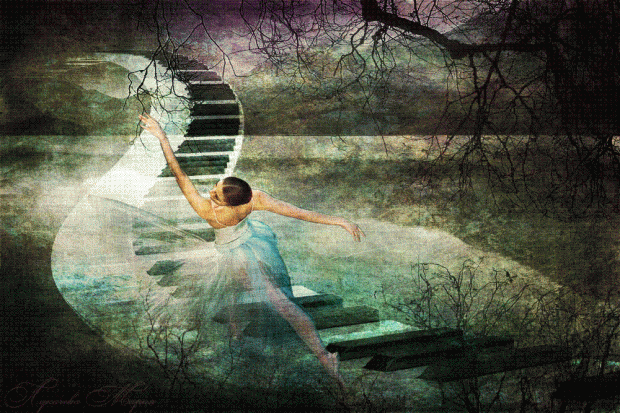 1.А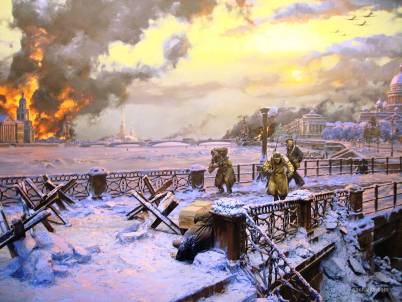 3.Б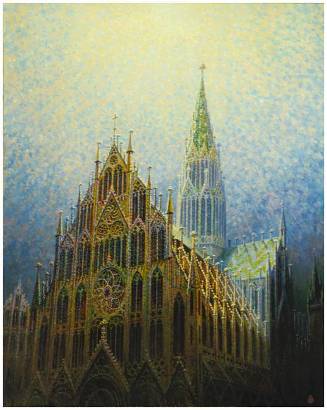 2. ВА)  Владимир Янке.Закружат синие метелитрёхдольной мерность своей.И то ли ели,  то ль качели,     качнуться в памяти моей.Начнутся долгие обманы Игрой молитв и теней.  О, вальс,     танцующих туманов, Ах,  вальс,     мерцающих свечей.Б)  Алексей Мурашов…………......................Светлое утро, тихо проснулся мир……………………………. Жизнью разлилась добрая наша земля. Жгучее солнце, бросив свои языки,Красным размажет четкий тревожный знак. Где-то вдали  смерть набирает полки, Где-то вдали враг          расчеканил  шаг.В)   Н.Н. Ушаков………………………..Какое равновесие страстей,какая всеобъемлющая совесть,какая удивительная повестьо брошенной в векадуше моей!                                       И звуки счастия и горести 
Чудесной силы, 
Уничижением и гордостью 
Слились в едино, 
В них Высший Разум, скорбь, страдание, 
Внимай и слушай — 
То ангелов  с небес дыхание 
Проникло в души…